Základní škola a Mateřská škola Václava Havla Žďárec, okres Brno - venkovzve předškoláky a jejich rodiček zápisu do 1. třídypro školní rok 2018/2019.Zápis se koná ve čtvrtek 26. dubna 2018v budově 1. stupně od 13 do 16 hodin.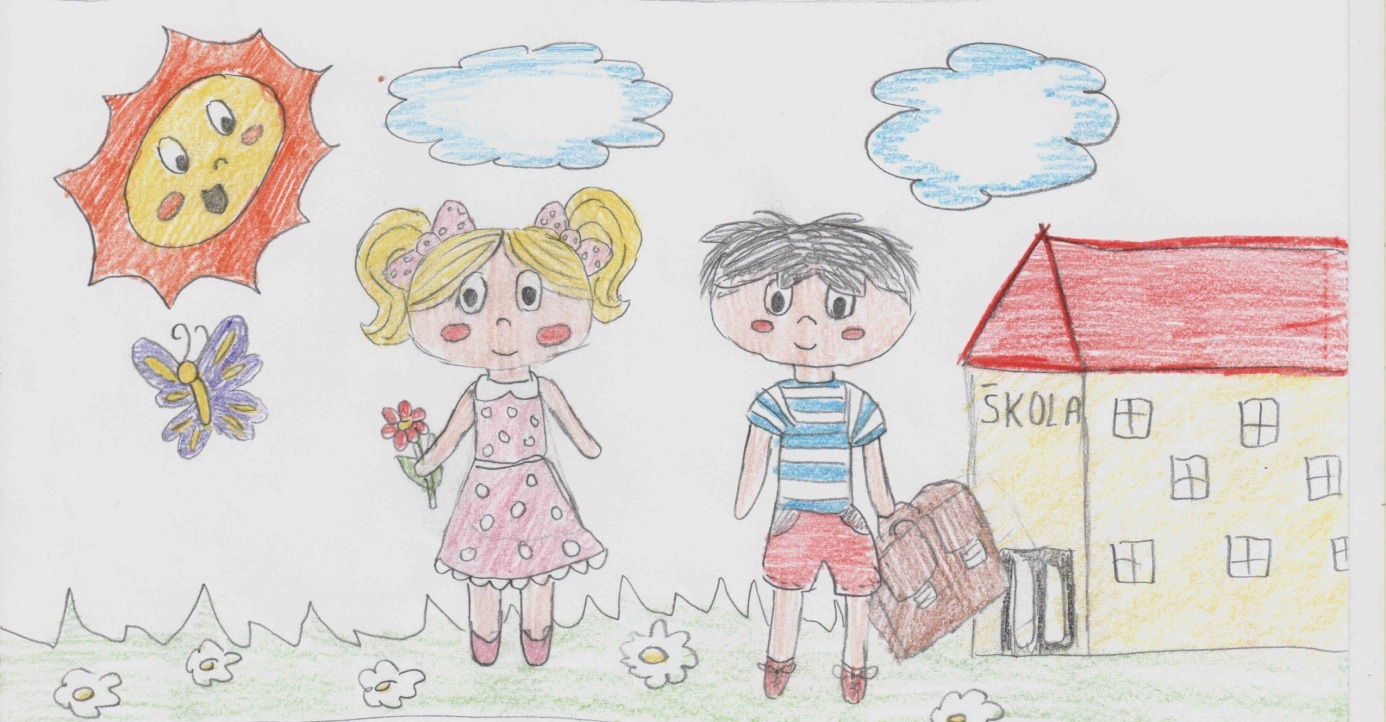 S sebou: občanský průkaz, rodný list dítěteVíce informací na www.skolazdarec.cztel.: 549 440 426, mobil: 731 470 912